PIAGAM PENGHARGAANNOMOR: W3-A/1847/KP.05.8/6/2022MEMBERIKAN APRESIASI KEPADAPENGADILAN AGAMA PAINANSEBAGAIPERINGKAT 1PEMBUATAN GUGATAN MANDIRI TERBANYAKPENGADILAN AGAMA SE SUMATERA BARAT PERIODE JANUARI-JUNI 2022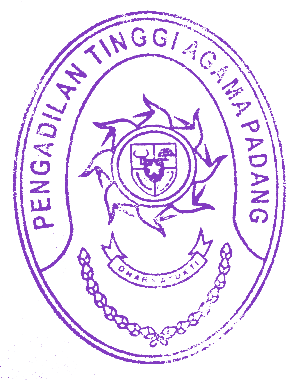 PADANG, 27 JUNI 2022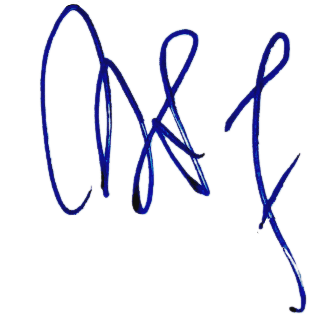 KETUA PENGADILAN TINGGI AGAMA PADANGDRS. H. ZEIN AHSAN, M.H.NIP. 195508261982031004PIAGAM PENGHARGAANNOMOR: W3-A/1847/KP.05.8/6/2022MEMBERIKAN APRESIASI KEPADAPENGADILAN AGAMA PARIAMANSEBAGAIPERINGKAT 2PEMBUATAN GUGATAN MANDIRI TERBANYAKPENGADILAN AGAMA SE SUMATERA BARAT PERIODE JANUARI-JUNI 2022PADANG, 27 JUNI 2022KETUA PENGADILAN TINGGI AGAMA PADANGDRS. H. ZEIN AHSAN, M.H.NIP. 195508261982031004PIAGAM PENGHARGAANNOMOR: W3-A/1847/KP.05.8/6/2022MEMBERIKAN APRESIASI KEPADAPENGADILAN AGAMA BUKITTINGGISEBAGAIPERINGKAT 3PEMBUATAN GUGATAN MANDIRI TERBANYAKPENGADILAN AGAMA SE SUMATERA BARAT PERIODE JANUARI-JUNI 2022PADANG, 27 JUNI 2022KETUA PENGADILAN TINGGI AGAMA PADANGDRS. H. ZEIN AHSAN, M.H.NIP. 195508261982031004